 اليوم العالمي للدفاع المدني     بحضور محافظ الزلفي ورؤساء الدوائر الحكومية  استضافة كلية التربية بالزلفي يوم السبت 20/04/1434هـ ، حفل افتتاح أنشطة وفعاليات اليوم العالمي للدفاع المدني على مسرح المدينة الجامعية ، تحت شعار (المشاركة المجتمعية والدفاع المدني)حيث بدء الحفل بآيات من الذكر الحكيم تلاها الطالب / معاذ الدويش .ثم كلمة لسعادة مدير إدارة الدفاع المدني بالمحافظة العقيد / علي بن عبدالعزيز النتيفي ، ثم كلمة الجهات الحكومية والأهلية المساهمة في الفعاليات يلقيها عميد كلية التربية سعادة د. عبدالله بن خليفة السويكت .ثم بعد ذلك قام سعادة المحافظ أ . فيحان بن عبدالعزيز بن لبدة بتكريم الجهات المشاركة وهي :-أولا : الجهات الحكومية :-         بلدية محافظة الزلفي .-         إدارة التربية والتعليم .-         إدارة الأوقاف والمساجد والدعوة والإرشاد .-         مكتب رعاية الشباب .-         مستشفى الزلفي العام .-         كلية التقنية .-         المعهد المهني الصناعي .ثانياً : الجهات الأهلية :-         شركة مقبل الملحم .-         مصنع أسوار البلاد للبلاستيك .-         مؤسسة على الملحم .-         مؤسسة مبدأ الأمان .-         مؤسسة محيط الأمان للسلامة .-         شركة الملحم والحمين .-         مؤسسة الشقير .-         توقيع للدعاية والأعلانثالثاً : الجهات الإعلامية :-         مكتب جريدة الرياض .-         مكتب جريدة الجزيرة .-         منتدى زلفي ستي .وفي الختام تم تقديم درع خاص لعميد كلية التربية سعادة د . عبدالله بن خليفة السويكت  وذلك لاستضافة الكلية هذه الفعالية ، كما تم تقديم درع تذكاري لسعادة المحافظ على الرعاية والمتابعةوبعدها صاحب الحفل معرض  احتوى على تعريف لؤسائل السلامة وكيفية التعامل معها . 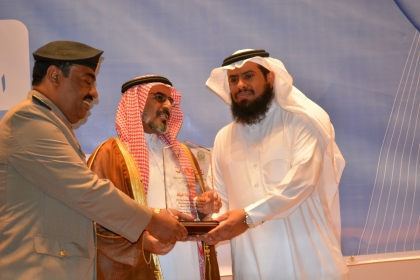 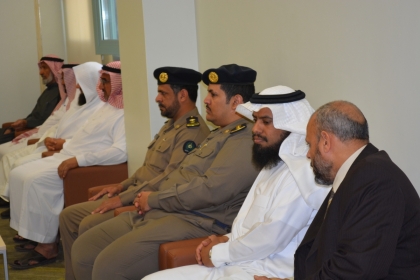 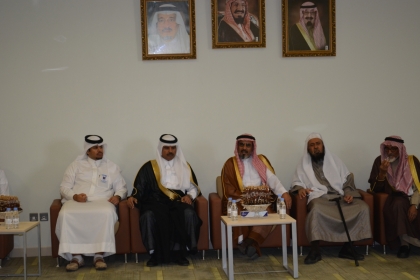 